NOMINATION FORM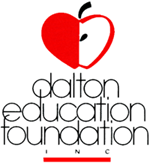 2016-2017 TOM JONES EDUCATOR AWARDTo recognize educators in the Dalton Public School System
who have made significant contributions in the education of children in Dalton
and who symbolize excellence in teaching in the Dalton Public SchoolsName of Nominee __________________________________________________________Current Position & School/Location of Nominee: _________________________________
Contact Information of Person Making Nomination:Name: ____________________________________________________________________Address: __________________________________________________________________City, State, Zip: _____________________________________________________________Phone Number(s): ____________________________E-Mail: ________________________I wish to nominate __________________________________________________________
for the Dalton Education Foundation’s Tom Jones Educator of the Year Award for the following reasons:___________________________________________________________________________________________________________________________________________________________________________________________________________________________________________________________________________________________________________________________________________________________________________________________________________________________________________________________________________			__________________________
Nominator’s Signature								DatePlease send this form to:	Dalton Education Foundation
			P.O. Box 1408
			Dalton, GA   30722-1408
				or
			You may e-mail the requested information to:
				def@dalton.k12.ga.usDEADLINE FOR SUBMITTING TOM JONES EDUCATOR OF THE YEAR NOMINATIONS:Monday, March 31, 2017	4:30 PM